Hoja de inscripción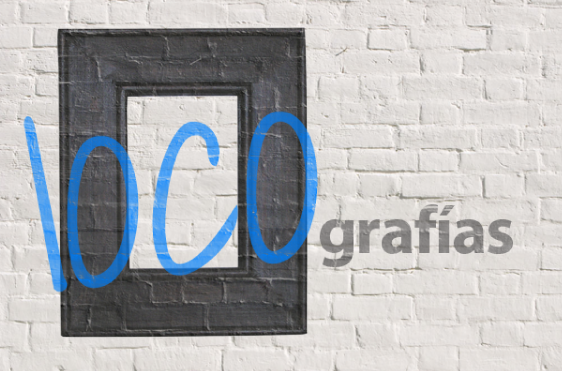 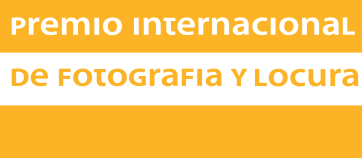 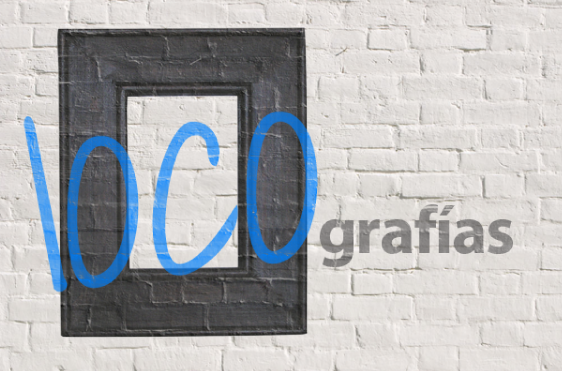 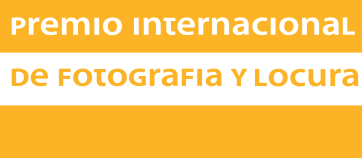 Plazo presentacion: 31 MAYo 2016 Declaro que todas las obras presentadas al II Premio Internacional de Fotografía y Locura ‘Locografías’ son originales e inéditas y no han sido presentadas a certamen o concurso alguno con anterioridad a esta fechaFecha y firmaENVIAR ESTE BOLETÍN DE INSCRIPCIÓN DEBIDAMENTE CUMPLIMENTADO A FUNDACIÓN INTRASII Premio Internacional de Fotografía y Locura ‘Locografías’ C/ Santa Lucía 19, 1ª planta. Edificio Intercima47005- ValladolidOr by mail fotos@intras.es (by mail or using ‘We transfer)DEBERÁ ACOMPAÑAR EL BOLETÍN DE LA SIGUIENTE DOCUMENTACIÓN:las obras a concurso, grabadas en un CD o DVDfotocopia del DNI, Pasaporte o equivalente del autorDATOS PERSONALESDATOS PERSONALESDATOS PERSONALESDATOS PERSONALESDATOS PERSONALESDATOS PERSONALESDATOS PERSONALESNombre completoNombre completoNombre completoDNI o pasaporteEspañaEspañaDirección de contactoDirección de contactoLocalidadProvinciaProvinciaTeléfono de contactoCorreo electrónicoDESEO PART ICIPAR EN EL II PREMIO INTERNACIONAL ‘FOT OGRAFÍA Y LOCURA’ CON LA SIGUIENTE OBRADESEO PART ICIPAR EN EL II PREMIO INTERNACIONAL ‘FOT OGRAFÍA Y LOCURA’ CON LA SIGUIENTE OBRATítulo de la fotografía y nombre de archivoRelato que acompaña a la fotografía (500-700 caracteres)